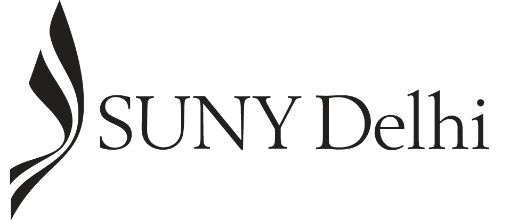 ACADEMIC POLICY: NEW PROPOSAL FORMTo:	Administrative Assistant to the Provost:From	(name and position on campus): Email:Date:Subject: New Academic PolicySECTION OF THE ACADEMIC POLICIES HANDBOOK WHERE NEW POLICY APPLIES (If unsure, please leave blank): PROPOSED TITLE OF THE SECTION OF NEW POLICY:PROPOSED NEW POLICY:RATIONALE:IMPACT ON ACADEMIC POLICIES: